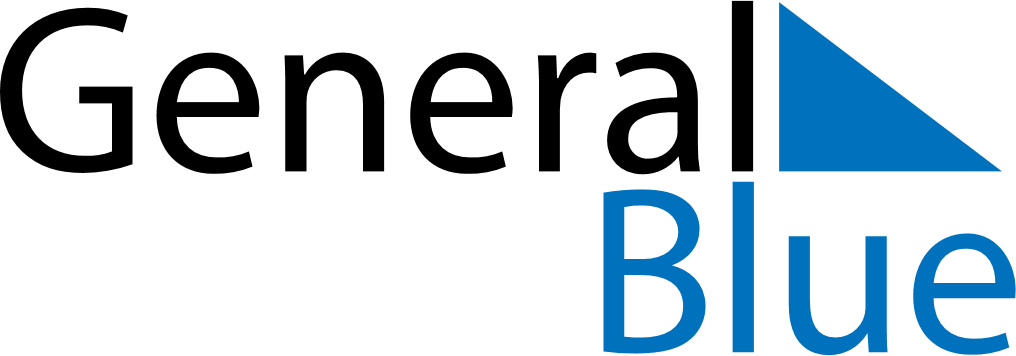 March 2018March 2018March 2018MexicoMexicoMondayTuesdayWednesdayThursdayFridaySaturdaySunday12345678910111213141516171819202122232425Benito Juárez’s birthday (day off)Benito Juárez’s birthday262728293031Maundy ThursdayGood Friday